HOSPITAL BASED PRESCRIPTION (HBP) APPLICATION FORM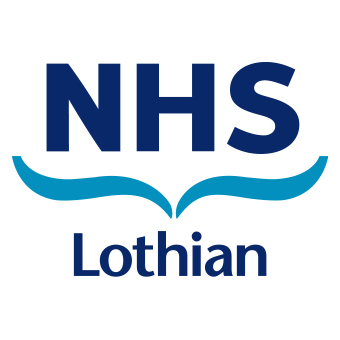 This form should be completed to provide the Drug and Therapeutics Sub Committee with information to allow consideration for approval of a Service to prescribe medicines via Hospital Based Prescriptions. For information regarding Hospital Based Prescriptions please read Procedure for Hospital Based Prescriptions for dispensing by Community Pharmacy.Name and brief description of the Service:Hospital site(s) that will prescribe on HBP:  Outpatient area/speciality:Responsible consultants(s):Where possible detail the medicine(s) to be prescribed including brand and manufacturer if appropriate. Where it is not possible to detail a finite list of medicines, include a description of the patient group and the remit of the service in terms of prescribing.Completed by:GP/Consultant - Name, full postal address and email address:Clinical Pharmacist - Name, full postal address and email address:Approved by:Clinical Director - NAME, SIGNATURE, DATE:By signing this form, it is confirmation that this medicine in Lothian is clinically appropriate to be prescribed and supplied via a HBP form and that the necessary budget provision is in place and available if Drug and Therapeutics Committee approve the application.Site Lead Pharmacist - NAME, SIGNATURE, DATE:a) 	Please estimate for ALL Lothian use:Number of patients to be treated by the service:Number of new patients per annum:Number of patients to be prescribed treatment with the medicine on HBP per annum:	Are these medicine(s) currently supplied by primary care or secondary care, please specify:………………………………………………………………………………………………………………………………………………………………………………………………………………………………………………………………………………………………………………………………………If secondary care, please detail the number of patients currently prescribed these medicines and supplied from hospital pharmacies per annum:				b) 	Please summarise in the boxes below how it is proposed that the medicine will be prescribed using HBPs in Lothian.Please include supporting  explanatory notes or document. Approved by:Chair of Paediatric Drug and Therapeutics Committee/ UHD Drug and Therapeutics Committee/ HSSMC Drug and Therapeutics Committee/ Cancer Therapy Advisory Committee (if applicable) -By signing this form, it is confirmation that it is clinically appropriate for this Service to prescribe and supply medicines as described above via the Hospital Based Prescription process.NAME:SIGNATURE: DATE:A declaration of interest should be completed by each applicant as detailed in section 1 of this form.  A common form is used by ADTC and all its subcommittees, as detailed in the ADTC procedure Declarations of Interest: Applying the Principles of Good Business Conduct. Please include a completed form with HBP application. Please post the completed form and signed declaration of interests to relevant Professional Secretary of Drug and Therapeutics Sub Committee.No. of patients in Lothian eligible for treatment per annumCost per annum (£) per patientCost per annum (£)ALL patientsSecondary CareLothian Secondary CareNon-LothianSecondary CarePrimary CareTOTAL NET COST:TOTAL NET COST:Other cost implications if supplied via HBP and not supplied by hospital pharmacy e.g. VAT